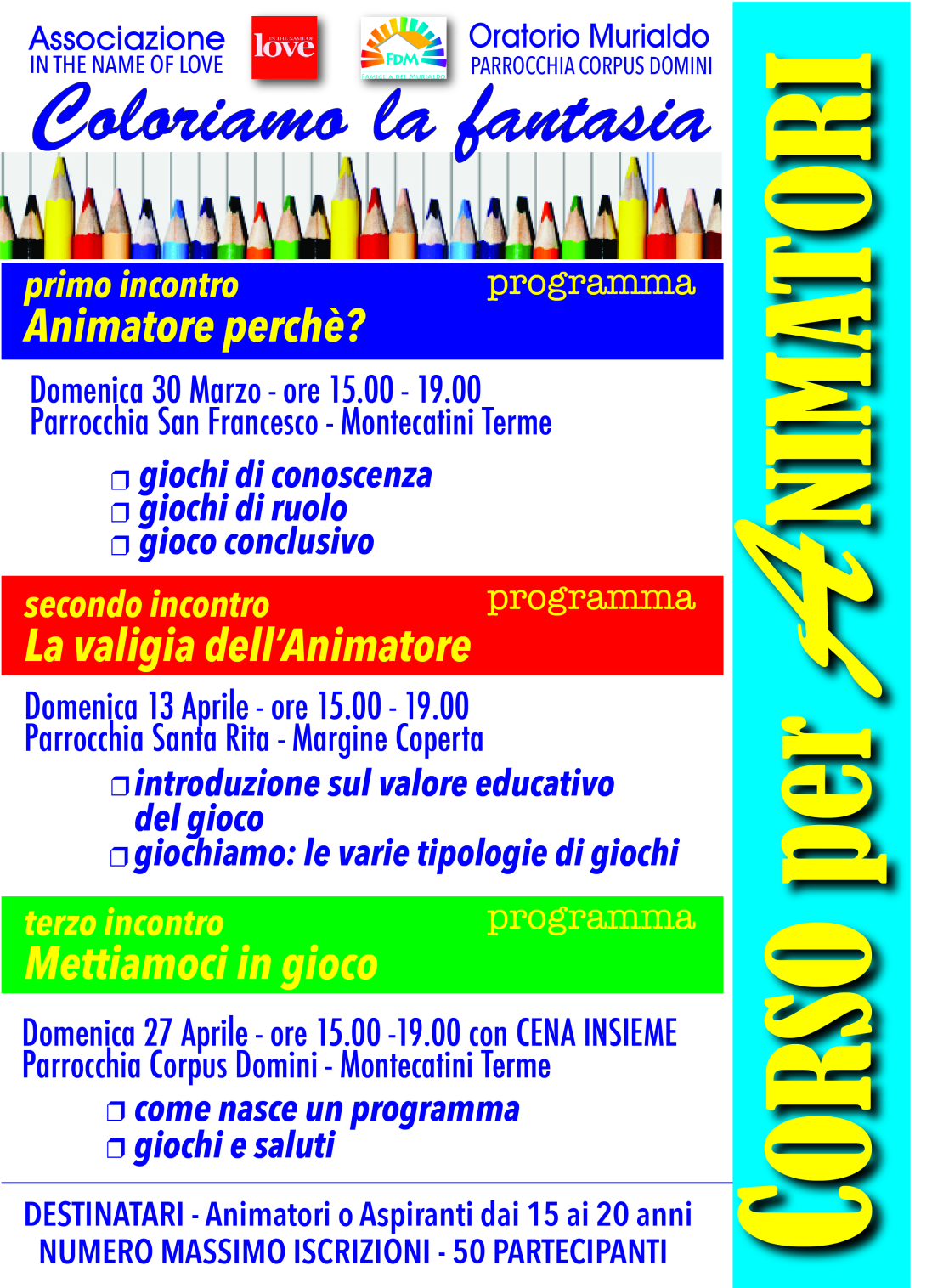 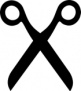 Scheda di iscrizioneColoriamo la fantasia Scheda da ritagliare e consegnare presso la propria parrocchia di appartenenza entro domenica 23 Marzo.	L’iscrizione può essere effettuata anche on-line sul sito www.inthenameoflove.it.